ПРАЙС-ЛИСТ НА ЭЛЕКТРОМОНТАЖНЫЕ РАБОТЫЭлектромонтажные работы на производственных и прочих объектах. 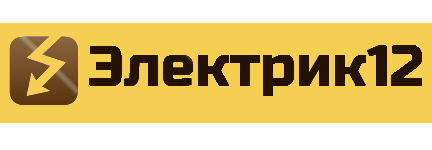 www.electric12.ru hello@electric12.ru +7 (902) 745-84-74+7 (8362) 44-07-02Бытовые электромонтажные работы.Бытовые электромонтажные работы.Бытовые электромонтажные работы.Бытовые электромонтажные работы.№Наименование работ.Ед. изм.Цена руб.Розетки, выключатели, подрозетники.Розетки, выключатели, подрозетники.Розетки, выключатели, подрозетники.Розетки, выключатели, подрозетники.1Монтаж накладной розетки, выключателяшт802Монтаж внутренней розетки выключателя в подрозетникшт1003Монтаж подрозетника в гипсокартоншт1204Монтаж подрозетника в гипсолитшт1405Монтаж подрозетника в кирпичшт1606Монтаж подрозетника в бетоншт2007Монтаж накладной розетки для электроплитышт300Люстры светильники.Люстры светильники.Люстры светильники.Люстры светильники.8Монтаж точечного галогенового светильникашт1009Монтаж настенного светильника, БРАшт30010Сборка люстры шт20011Монтаж люстры шт30012Монтаж подвесного патронашт13513Монтаж крюка для подвеса люстрышт12014Монтаж светодиодной лентыметр10015Высверливание отверстий под точечный светильникшт40Штрабление стен под электропроводку.Штрабление стен под электропроводку.Штрабление стен под электропроводку.Штрабление стен под электропроводку.16Штрабление гипсолитовой стеныметр7017Штрабление кирпичной стеныметр10018Штрабление бетонной стеныметр17019Штрабление потолочное метр30020Штрабление бетонного пола под гофруметр30021Бурение сквозных отверстий в стенешт15022Замазка штрабы гипсомметр40Прокладка кабеля.Прокладка кабеля.Прокладка кабеля.Прокладка кабеля.23Монтаж кабеля сечением до 4 мм2 в штрабе метр4024Монтаж кабеля сечением более 4 мм2 в штрабеметр7025Крепление кабеля скобами по бетону, кирпичу, гипсолитуметр5526Протяжка кабеля в гофру, трубуметр10Электрощиты и автоматические выключатели.Электрощиты и автоматические выключатели.Электрощиты и автоматические выключатели.Электрощиты и автоматические выключатели.27Монтаж накладного электрощиташт40028Монтаж электрощита внутренней установки в гипсокартоншт80029Монтаж электрощита внутренней установки в кирпичшт200030Монтаж электрощита внутренней установки в бетоншт250031Монтаж электросчетчика 220Вшт70032Монтаж электросчетчика 380Вшт90033Монтаж автомата однополюсногошт10034Монтаж двухполюсного автоматашт15035Монтаж трехполюсного автоматашт18036Монтаж УЗО устройство защитного отключенияшт18037Расключение проводов в квартирном электрощите до 10 кабелейшт400Распределительные коробки.Распределительные коробки.Распределительные коробки.Распределительные коробки.38Монтаж распределительной коробки в гипсокартонешт22039Монтаж распределительной коробки в гипсолитешт26040Монтаж распределительной коробки в кирпичешт29041Монтаж распределительной коробки в бетонешт41042Расключение проводов в распределительной коробкешт20043Ремонт, ревизия распределительной коробки шт250Теплые полы.Теплые полы.Теплые полы.Теплые полы.44Монтаж теплого пола (пленочный)метр230045Монтаж теплого пола (кабельного типа)метр245046Монтаж регулятора теплого полашт300Подключение бытовой техники к электросети.Подключение бытовой техники к электросети.Подключение бытовой техники к электросети.Подключение бытовой техники к электросети.47Подключение электроплиты, варочной поверхности, духовкишт30048Подключение кухонной вытяжкишт30049Подключение вытяжного вентиляторашт30050Подключение электробойлера (Титан)шт30051Подключение электрического звонкашт25052Подключение электрического полотенце-сушителяшт550№Наименование работ.Ед. изм.Ед. изм.Ед. изм.Цена руб.ОсвещениеОсвещениеОсвещениеОсвещениеОсвещениеОсвещение1Монтаж светильника Армстронгштштшт3002Монтаж люминесцентного светильника (двухламповый)штштшт4503Монтаж люминесцентного светильника (одноламповый)штштшт3004Монтаж настенного светильника штштшт3005Монтаж прожектора до 1000 Втштштшт3306Монтаж светильника уличного освещения на опоре штштшт6007Замена люминесцентных лампштштшт308Замена лампы накаливания, энергосберегающейштштшт25Кабели, проводаКабели, проводаКабели, проводаКабели, проводаКабели, проводаКабели, провода9Монтаж провода СИП 2х16Монтаж провода СИП 2х16метр353510Монтаж провода СИП 4х16, 4х25Монтаж провода СИП 4х16, 4х25метр454511Монтаж провода СИП 4х35Монтаж провода СИП 4х35метр555512Монтаж провода СИП 4х50Монтаж провода СИП 4х50метр656513Монтаж провода СИП 4х95Монтаж провода СИП 4х95метр757514Монтаж провода АС до 70 мм2Монтаж провода АС до 70 мм2метр505015Подключение от столба к дому Подключение от столба к дому шт2000200016Отыскание места повреждения кабеля проложенного в землеОтыскание места повреждения кабеля проложенного в землешт7000700017Монтаж соединительной, концевой муфты на КЛ-10кВМонтаж соединительной, концевой муфты на КЛ-10кВшт3000300017Монтаж соединительной, концевой муфты на КЛ-0.4кВ до 16мм2Монтаж соединительной, концевой муфты на КЛ-0.4кВ до 16мм2шт50050019Монтаж соединительной, концевой муфты на КЛ-0.4кВМонтаж соединительной, концевой муфты на КЛ-0.4кВшт2500250020Высоковольтные испытания КЛВысоковольтные испытания КЛшт30003000Электрощитовое оборудование, автоматыЭлектрощитовое оборудование, автоматыЭлектрощитовое оборудование, автоматыЭлектрощитовое оборудование, автоматыЭлектрощитовое оборудование, автоматыЭлектрощитовое оборудование, автоматы21Монтаж панели ВРУ 450х450х1800Монтаж панели ВРУ 450х450х1800шт4900490022Монтаж панели на два ввода ВРУ 800х450х1800Монтаж панели на два ввода ВРУ 800х450х1800шт6900690023Монтаж рубильника до 250 АМонтаж рубильника до 250 Ашт60060024Монтаж рубильника до 400 АМонтаж рубильника до 400 Ашт90090025Монтаж з-х полюсного автомата до 250-630 АМонтаж з-х полюсного автомата до 250-630 Ашт70070026Подключение релеПодключение релешт50050027Монтаж трансформаторов тока Монтаж трансформаторов тока шт20020027Монтаж щита учета ЩУ-1Монтаж щита учета ЩУ-1шт1700170029Монтаж щита учета ЩУ-2Монтаж щита учета ЩУ-2шт2000200030Сборка и монтаж щита АВР до 400АСборка и монтаж щита АВР до 400Ашт150001500031Монтаж, подключение РУСММонтаж, подключение РУСМшт2500250032Сборка и монтаж щита учета (счетчик, автомат, щиток)Сборка и монтаж щита учета (счетчик, автомат, щиток)шт3000300033Монтаж магнитного пускателя до 40 АМонтаж магнитного пускателя до 40 Ашт28028034Монтаж магнитного пускателя до 100 АМонтаж магнитного пускателя до 100 Ашт48048035Монтаж щита для пускателя Монтаж щита для пускателя шт30030036Монтаж этажного щита на 4 электросчетчика Монтаж этажного щита на 4 электросчетчика шт23002300Контур заземленияКонтур заземленияКонтур заземленияКонтур заземленияКонтур заземленияКонтур заземления37Забивание вертикального электродаЗабивание вертикального электродашт60060038Прокладка полосы по стене здания до ВРУПрокладка полосы по стене здания до ВРУметр15015039Прокладка полосы в траншее Прокладка полосы в траншее метр12012040Монтаж контура защитного заземления отМонтаж контура защитного заземления отшт30003000